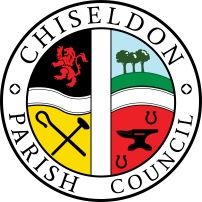 Contact details:Clerk – 01793 740744 clerk@chiseldon-pc.gov.ukYou are summoned to the Finance, Contracts and HR Committee meeting. Thursday 17th November 2022 at 7.30pm at the Old Chapel, Butts Road, Chiseldon.  AGENDA    CONFIDENTIAL ITEMSExempt itemsCertain items are expected to include the consideration of exempt information Finance Committee is, therefore, recommended to resolve "That, in accordance with Section 100A(4) of the Local Government Act 1972, the public be excluded during the discussion of the matters referred to in the items listed below, on the grounds that they involve the likely disclosure of exempt information, as defined in the respective paragraph of Part 1 of Schedule 12A of the Act, and the public interest in maintaining the exemption outweighs the public interest in disclosing the information".Item restricted:Item 9. Staff salary review and back pay. Reason for Restriction:Schedule 12(A) Local Government Act 1972, Paragraph (1,2,3):Information relating to any individual.Information which is likely to reveal the identity of an individual.Information relating to the financial or business affairs of any particular person (including the authority holding that information).Condition:Information is not exempt if it is required to be registered under-The Companies Act 1985The Friendly Societies Act 1974The Friendly Societies Act 1992The Industrial and Provident Societies Acts 1965 to 1978The Building Societies Act 1986 (recorded in the public file of any building society, within the meaning of the Act)The Charities Act 199Information is exempt to the extent that, in all the circumstances of the case, the public interest in maintaining the exemption outweighs the public interest in disclosing the information.Information is not exempt if it relates to proposed development for which the local planning authority may grant itself planning permission pursuant to Regulation 3 of the Town & Country Planning General Regulations 1992(a).---Next meeting: Tuesday 3rd Jan 2023 at 7.30pm The Old Chapel on Butts Road. Note – there may have to be an additional meeting in December to work on budget and precept.Signed: C Wilkinson (Clerk)14.11.2022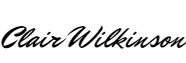      Legislation to allow the council to vote and/or act:Legislation that allows the Council to act: Item 7 office phone system LGA 1972 s111Item 10 Coronation budget LGA 1972 s145Item 12 – Defib pads LGA 1972 s137Item 13 – Cemetery Safety inspection   LACO 1977. Article 3. Or LGA 1972 s.215(1)&(2)Item 14. Christmas Trees LGA 1972 s137Item 15. Poppies. LGA 1972 s137Item 16. Willow tree LGA 1972 s137Item 18. Netball Grant LGA 1972 s137Item 19. Sanders website quote LGA 1972 s142Item 20. Cyber insurance LGA 1972 s111Item 21. Wreaths LGA 1972 s137Item 23. Amp or speakers. LGA 1972 s.111Item 24. Solicitors. LGA 1972 s.111Chiseldon Parish Council under law, has a duty to conserve biodiversity under the Natural Environment and Section 17.Councillors will review their decisions when required, with these acts in mind, and they will be minuted accordingly.For more details see our “Biodiversity Duty” and Crime and Disorder” policies which are on our website 	www.chiseldon-pc.gov.ukAttendances and apologies for absence to be received and approval voted on.Declarations of interest and vote on any dispensations submittedPublic recessApprove Minutes from 6th September 2022Action points from 6th September minutes. HR –Review of office opening hours by Clerk and RFO. Original hours prior Covid were 6 hours per week. See additional information Review & possible approval of VoiP systems to allow office phone to be re-directed to mobile phones. See additional information.CONFIDENTIAL ITEM. Review & approve NJC proposed pay increase on Spinal points for staff salaries, to be backdated to April 2021. This is to include back pay from CPC into NEST pension scheme. See confidential additional information. Finance –Approval of the expenditure of an amount of unallocated funds from 2022/23 budget on Coronation event – bookings services and utilities etc.Consider change of grant fund usage from the memory café organisers ref £50 payment for printing costs. Original grant specified hall hire only. (The grant contains the funds to make this payment) Consider purchase of a spare set of pads for the defibrillator costing £99.00 plus VAT. So a set is always available should a device be used.Approval of EGPA vote of £3000 from unallocated funds on professional graveyard safety review and report.Approval of EGPA vote for £185 to be spent on Christmas trees for New Road site. Approval of EGPA vote for £116.59 to be spent on poppy signs for lampposts for Remembrance day. (to be used year on year)Approval of EGPA vote for £79.80 on a willow tree for the Jubilee Planting event scheduled in Summer 2022. Approval of EGPA vote to move the 2022/23 budget item of £500 to re-paint the Chapel doors into allocated funds, and allocate further budget in 2023/24. Consider and vote on grant request from Chiseldon and Wroughton netball club. See additional documentationConsider and vote on Sanders quote of £390.00 one off costs plus £30.00 monthly to create a meetings diary page. See additional informationConsider and vote on whether to purchase Cyber Crime insurance cover of £319.20. See additional informationConsider and vote on payment of £60.00 as a donation to the Royal British Legion in lieu of purchasing new wreaths. (Wreaths being recycled from last year)Brief overview of viewing transactions, and cost centre postings on Xero. (To assist with the budget vs expenditure reporting) RFO to lead session on office monitor.To consider & vote on a budget for the Clerk to purchase either a speaker or amplifier for use at public events where music/microphones are required. To consider and vote quotes from Solicitors for the completion of the Land Registry re-registration of Castle View Play area. See additional informationReview budget requests received so far from Committees for 2023/24 budget. See additional informationInitial review of budget and suggested precept for 2023/24. See additional informationContracts – No items28. Items for inclusion on next agenda(Cannot be discussed or voted on at this meeting)